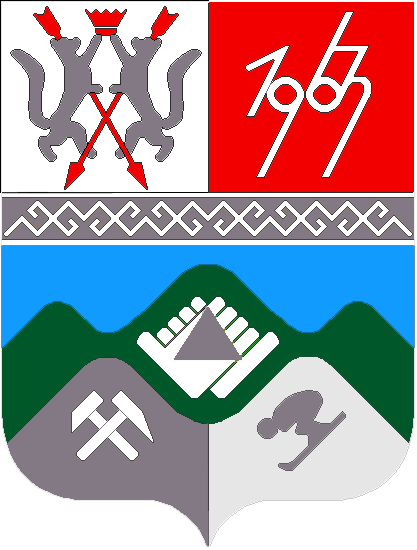 КЕМЕРОВСКАЯ ОБЛАСТЬТАШТАГОЛЬСКИЙ МУНИЦИПАЛЬНЫЙ РАЙОНАДМИНИСТРАЦИЯ ТАШТАГОЛЬСКОГО МУНИЦИПАЛЬНОГО РАЙОНАПОСТАНОВЛЕНИЕот «27» июня   2016г. № 428-пО внесении изменений в постановление Администрации Таштагольского муниципального района от 20.02.2014г. № 156-п «О введении новой системы оплаты труда для работников учреждений культуры Таштагольского муниципального района»В связи с модернизацией и оптимизацией учреждений культуры            Таштагольского муниципального района Администрация Таштагольского муниципального района постановляет:         1. Приложения № 1 – 7 к «Примерному положению об оплате труда работников муниципальных учреждений культуры, искусства, кино и муниципальных образовательных организаций культуры Таштагольского муниципального района», созданных в форме учреждений, утвержденное постановлением Администрации Таштагольского муниципального района от 20.02.2014г. № 156-п, изложить в новой редакции (Приложение № 1 к постановлению).2. Настоящее постановление разместить на сайте администрации Таштагольского муниципального района в сети «Интернет».3. Контроль за исполнением настоящего постановления возложить на заместителя Главы Таштагольского муниципального района по социальным вопросам Рябченко Л.Н.4. Настоящее постановление вступает в силу со дня опубликования и распространяет свое действие на правоотношения, возникшие с 01 января 2016 года.ГлаваТаштагольского муниципального района                                    В.Н. Макута